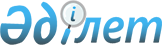 О реализации Указа Президента Республики Казахстан от 10 августа 1999 года N 187Постановление Правительства Республики Казахстан от 15 февраля 2000 года N 251

     В целях реализации Указа Президента Республики Казахстан от 10 августа 1999 года N 187 U990187_ "Об утверждении Соглашения о сотрудничестве по формированию единого (общего) образовательного пространства Содружества Независимых Государств" Правительство Республики Казахстан постановляет: 

      1. Утвердить прилагаемый План мероприятий по реализации Соглашения о сотрудничестве по формированию единого (общего) образовательного пространства Содружества Независимых Государств. 

      2. Настоящее постановление вступает в силу со дня подписания. 

 

     Премьер-Министр     Республики Казахстан    

                                                  Утвержден                                        постановлением Правительства                                               Республики Казахстан                                       от 15 февраля 2000 года N 251 



 

                                План       мероприятий по реализации Соглашения о сотрудничестве по      формированию единого (общего) образовательного пространства                            Содружества Независимых Государств      Сноска. Внесены изменения - постановлениями Правительства РК от 27 сентября 2000 г. N 1463  P001463_

 ; от 20 февраля 2001 г. N 263  Р010263_

 .__________________________________________________________________________N !    Мероприятия         !Форма исполнения!Срок исполнения!Ответственныйп/п!                        !                !               !исполнитель---------------------------------------------------------------------------1   Разработать и внести     проекты постановлений     Правительства:    о создании единой       постановление     III квартал    Министерство     информационной          Правительства     2000 года      образования и    системы по вопросам                                       науки    образования, поготовки    и аттестации научных    и научно-педагогических    кадров    2   Изучить возможность       предложения     II квартал      Министерство    сближения норм           в Правительство  2001 года       образования    национального                                             и науки    законодательства     государств-участников     Соглашения о    сотрудничестве по     формированию единого     (общего) образовательного     пространства Содружества     Независимых Государств     от 17 января 1997 года в     области образования,    подготовки и аттестации    научных и научно-    педагогических кадров3   Обеспечить участие в работе   информация    постоянно      Министерство    Совета по сотрудничеству в  в Правительство                образования    области образования                                        и науки    государств-участников     Содружества Независимых     Государств полномочных     представителей Республики     Казахстан и проведение     запланированных заседаний     Совета на территории     Республики Казахстан4   Осуществлять взаимодействие  информация    постоянно      Министерство    с государствами-участниками в Правительство               образования    Содружества Независимых                                   и науки    Государств при разработке и    применении государственных    образовательных стандартов,    стандартов и требований по    подготовке и аттестации     научных и научно-    педагогических кадров     в Республике Казахстан__________________________________________________________________________(Специалисты: Умбетова А.М.,              Склярова И.В.)         
					© 2012. РГП на ПХВ «Институт законодательства и правовой информации Республики Казахстан» Министерства юстиции Республики Казахстан
				